Załącznik nr 3 – wykaz terenów wraz z obmiaremCmentarz Komunalny w Sulęcinie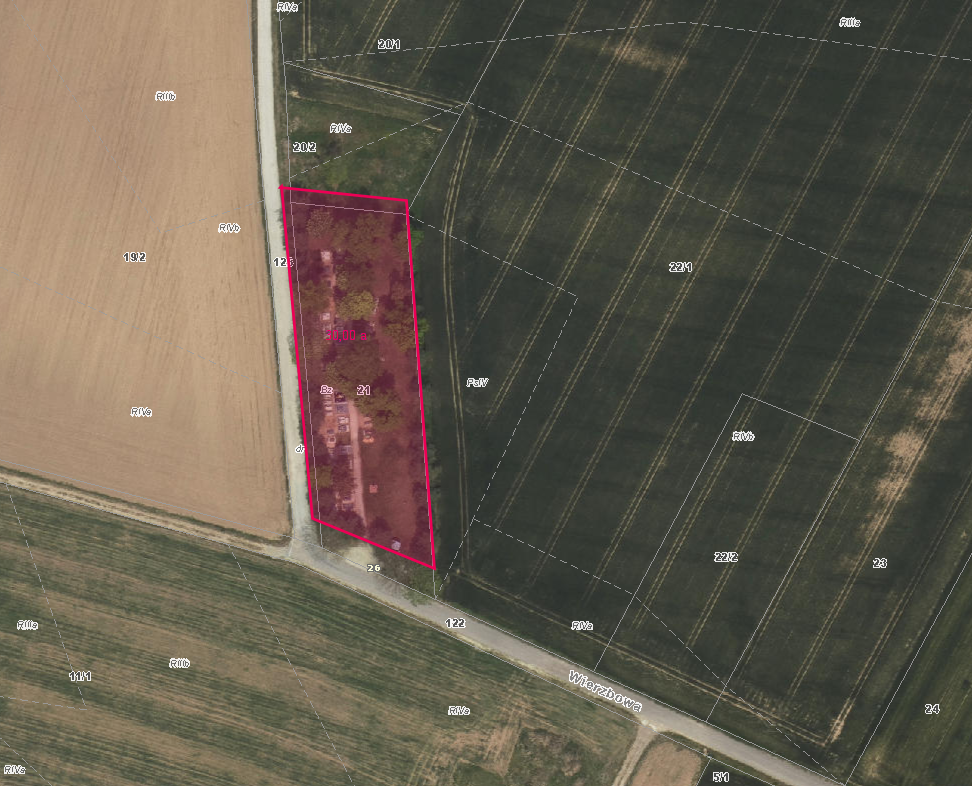 Kaplica cmentarna w Sulęcinie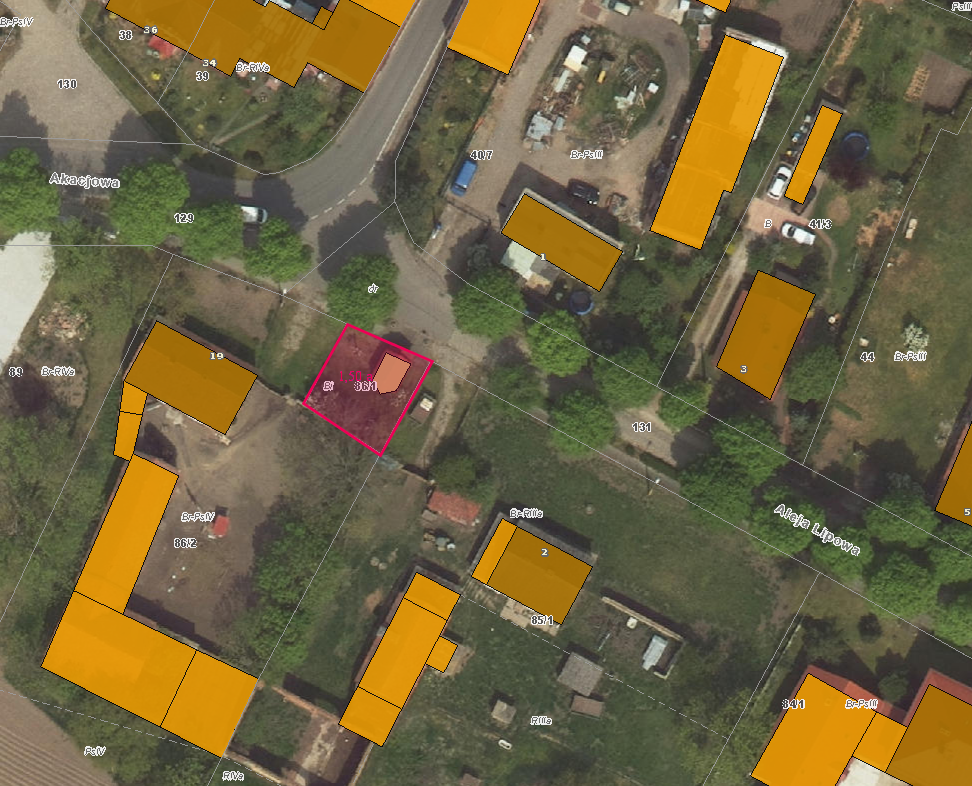 Cmentarz Komunalny w Grodziszowie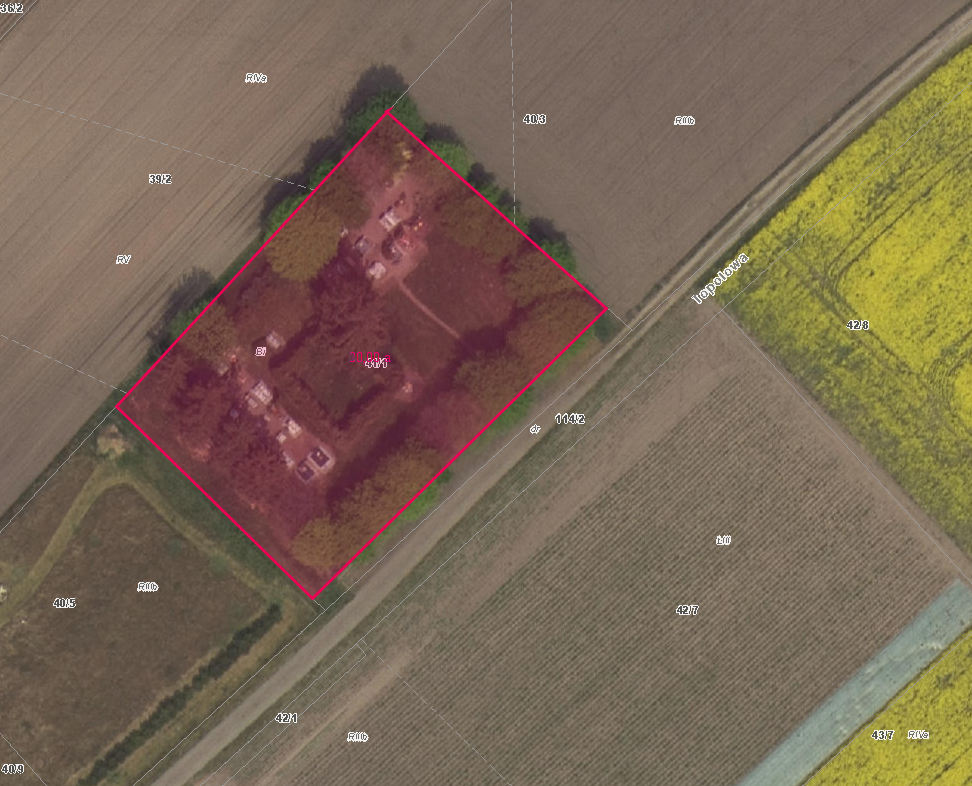 Cmentarz Komunalny w Trestnie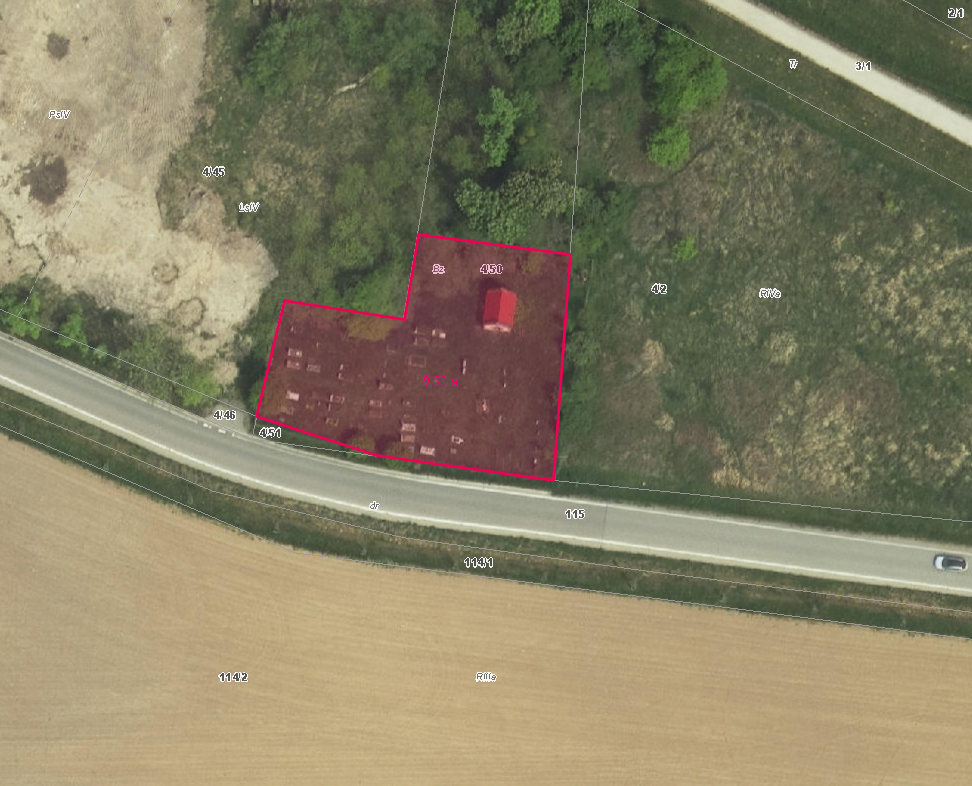 